AFYON KOCATEPE ÜNİVERSİTESİ SOSYAL BİLİMLER ENSTİTÜSÜ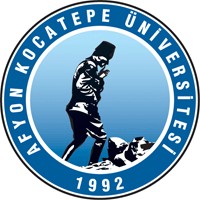 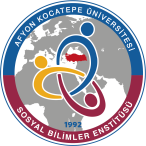 2022-2023 EĞİTİM-ÖĞRETİM YILI BAHAR YARIYILITÜRK DİLİ VE EDEBİYATI ANABİLİM DALIYÜKSEK LİSANS PROGRAMI     ARA SINAV (VİZE) SINAV PROGRAMIzı ekinde EXCEL formatında enstitüye ulaştırılmalıdır.                                                                                                                                                                                                                                                                                    25.04.2023S. NODersin AdıÖğretim ÜyesiSınav TarihiSınav SaatiSınav Yöntemi* (OS veya PÖ)Sınav Süresi (… dakikaÖğrenci SayısıSınav Yeri**1  TDE-740 Türkçenin Söz VarlığıProf. Dr. Nadejda ÖZAKDAĞ09.05.202311.30PÖ4513AKÜ Uzaktan Öğretim Sistemi2TDE-710  Osmanlıca Mensur MetinlerProf. Dr. A. İrfan AYPAY08.05.202314:00P.Ö. 5014AKÜ Uzaktan Öğretim Sistemi3TDE-721 Yeni Türk Edebiyatı Şiir İncelemeleriDoç. Dr. Mehmet ÖZGER02.05.202315.00OS6012AKÜ Uzaktan Öğretim Sistemi45678